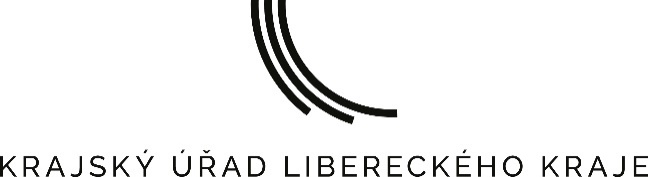 správní odborinformace  k delegování do okrskových volebních komisípro účel voleb do Evropského parlamentu konaných 7. a 8. června 2024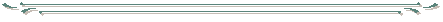 Pro potřeby politických stran, politických hnutí a koalic, jejichž kandidátní listina byla zaregistrována pro volby do Evropského parlamentu v r. 2024 a které jsou dle ust. §  18 odst. 3 a 4 zák. č. 62/2003 Sb., o volbách do Evropského parlamentu a o změně některých, ve znění pozdějších předpisů (dále jen „zák. o volbách do EP“) oprávněny delegovat své zástupce do okrskových volebních komisí, níže uvádíme některé pro tento úkon zásadní informace: odkazy na web str.:Obsah:Okrsková volební komise  (dále jen „OVK“)Úkoly OVKZapisovatel OVKVytváření OVKVznik a zánik členství v OVKJednání OVKPrvní zasedání OVKŠkolení členů OVK, jejichž účast je povinnáUkončení činnosti OVKNároky členů OVKpřílohy - VZORY:                         okrsková volební komise („OVK“)Územní obvod Libereckého kraje je tvořen 215 obcemi, které zahrnují celkem 582 okrsků (tedy 582 OVK).Abc seznam obcí libereckého kraje a počtu jejich okrsků je uveden v příloze č. 1 tohoto materiálu.Úkoly OVKÚkoly OVK jsou vymezeny v § 18 zák. o volbách do EP následovně:dbá o pořádek ve volební místnosti,zajišťuje hlasování a dozírá na jeho průběh,sčítá hlasy a vyhotovuje zápis o průběhu a výsledku hlasování,odevzdá volební dokumentaci do úschovy obecnímu úřadu, s výjimkou 1 vyhotovení zápisu o průběhu a výsledku hlasování (§ 45 odst. 1).Informace MV k činnosti OVK – viz: https://www.mvcr.cz/volby/clanek/cinnost-okrskovych-volebnich-komisi.aspxZapisovatel OVKUst. § 18 odst. 7 zák. o volbách do EP stanoví – cit.: „Zapisovatel je jmenován starostou nejpozději 20 dnů před prvním zasedáním okrskové volební komise. Zapisovatel je členem okrskové volební komise; z jednání komise pořizuje zápis. Zapisovatel skládá slib ve znění a způsobem uvedeným v odstavci 5. Starosta odvolá zapisovatele, který přestane vykonávat svoji funkci nebo ji nevykonává řádně, a na jeho místo neprodleně jmenuje nového zapisovatele. Zapisovatelem může být jmenován občan České republiky nebo občan cizího státu; občan cizího státu může být jmenován zapisovatelem jen za předpokladu, že je úředníkem územního samosprávného celku v České republice podle zvláštního právního předpisu. 10).“Každá OVK musí mít svého zapisovatele, kterého podle § 16 odst. 1 písm. e) a § 18 odst. 7 zák. o volbách do EP jmenuje (a případně též odvolává) starosta. Zapisovatel z jednání komise pořizuje zápis. Podle ust. § 18 odst. 7 zák. o volbách do EP zapisovatel musí být jmenován starostou nejpozději 20 dnů před prvním zasedáním OVK (které se musí uskutečnit nejpozději 21 dnů přede dnem voleb); tedy zapisovatel musí být jmenován nejpozději 41 dnů přede dnem voleb (tj. do soboty dne 27.4.2024).  Starosta odvolá zapisovatele, který přestane vykonávat svoji funkci, nebo ji nevykonává řádně, a na jeho místo neprodleně jmenuje nového zapisovatele. Zapisovatelem může být jmenován: občan ČR nebo občan cizího státu - ten pouze za předpokladu, že je úředníkem územního samosprávného celku v ČR podle zvláštního právního předpisu ) u něhož nenastala překážka výkonu volebního práva podle § 5 odst. 2 zák. o volbách do EP, tedyzákonem stanovené omezení osobní svobody z důvodu ochrany zdraví lidu (karanténa), neboomezení svéprávnosti k výkonu volebního právakterý není kandidátem pro volby do EPkterý alespoň v den složení slibu dosáhl 18 let.Starostou jmenovaný zapisovatel stejně jako ostatní členové OVK skládá slib, ve znění  „Slibuji na svou čest, že budu svědomitě a nestranně vykonávat svoji funkci člena okrskové volební komise a budu se při tom řídit Ústavou, zákony a jinými právními předpisy České republiky.“, a to podpisem pod písemné znění slibu, čímž se ujímá své funkce. Pokud slib skládá zapisovatel - občan jiného členského státu, musí ke svému podpisu ještě připojit vlastnoručně napsanou větu tohoto znění: „Prohlašuji, že rozumím textu, který podepisuji.“ Zapisovatel je plnoprávným členem OVK (nikoliv jen členem s hlasem poradním); má právo hlasovat, pokud OVK hlasuje o svém usnesení.  OVK na svém prvním zasedání určí losem ze svých členů předsedu a místopředsedu. Losování řídí zapisovatel.Nároky zapisovatele, jakožto člena OVK, jsou upraveny v § 61 zák. o volbách do EP – cit.: „(1) Člen okrskové volební komise (tedy i zapisovatel) má nárok na zvláštní odměnu za výkon funkce. Předseda, místopředseda a zapisovatel okrskové volební komise mají nárok na vyšší zvláštní odměnu za výkon funkce než ostatní členové okrskové volební komise. Nárok na vyšší zvláštní odměnu za výkon funkce nemá člen okrskové volební komise, který nesplnil povinnost účastnit se školení k zásadám hlasování a k systému zjišťování a zpracování výsledků hlasování, ledaže byl zapisovatel jmenován nebo předseda a místopředseda určen losem v době, kdy již nebylo možné účast na školení zajistit.“ (2) Člen okrskové volební komise (tedy i zapisovatel), který je v pracovním nebo služebním poměru, má nárok na pracovní nebo služební volno v nezbytně nutném rozsahu a na náhradu mzdy, platu, služebního příjmu nebo odměny ve výši průměrného výdělku od uvolňujícího zaměstnavatele. Členovi okrskové volební komise (tedy i zapisovateli), který není v pracovním nebo služebním poměru, avšak je výdělečně činný, přísluší paušální náhrada ušlého výdělku za dobu výkonu funkce člena okrskové volební komise.“Podrobnosti ke školení členů OVK, jejichž účast je povinná (tedy i zapisovatele) – viz kapitola č. 1.7. tohoto materiáluk nárokům členů OVK (tedy i zapisovatele) – viz kapitola č. 1.9. tohoto materiáluVytváření OVKJedním z prvotních úkolů starosty obce je podle § 16 odst. 1 písm. c) zák. o volbách do EP stanovit s přihlédnutím k počtu voličů ve volebním okrsku ve lhůtě 60 dnů přede dnem voleb  (tj. do pondělí 8.4.2024) minimální počet členů OVK a to tak, aby počet členů byl nejméně 5   (tj. zapisovatel + 4 členové) s výjimkou okrsků do 300 voličů, kde OVK může být 4členná (tj. zapisovatel + 3 členové).Jak uvedeno v předchozí kapitole (1.2.) povinností starosty je nejpozději do 20 dnů před prvním zasedáním OVK (tedy do soboty 27.4.2024) jmenovat zapisovatele OVK.Po uplynutí termínu pro registraci kandidátních listin (nejdříve po 48 dnech přede dnem voleb, tj. po  20.4.2024) registrační úřad (tj. Ministerstvo vnitra) bude prostřednictvím krajského úřadu informovat starosty o registraci kandidátních listin a poskytne jim adresy zmocněnců politických stran, politických hnutí a koalic, jejichž kandidátní listiny byly pro volby do EP 2024 Ministerstvem vnitra zaregistrovány. Další navazující povinností starosty je dle ust. § 16 odst. 1 písm. f) zák. o volbách do EP ve lhůtě 45 dnů přede dnem voleb (tj. do úterý 23.4.2024) poskytnout každé politické straně, politickému hnutí a koalici, jejichž kandidátní listina byla zaregistrována, informace o počtu a sídle volebních okrsků, a to POUZE zveřejněním na úřední desce obecního úřadu. Tímto způsobem je zajištěna informovanost zaregistrovaných kandidujících subjektů ve vztahu k jejich právu delegovat své zástupce do OVK.Každá politická strana, politické hnutí nebo koalice, jejíž kandidátní listina byla Ministerstvem vnitra zaregistrována pro volby do EP 2024, může delegovat nejpozději do 30 dnů přede dnem voleb    (tj. do 16:00 hod. středy dne 8.5.2024) 1 člena a 1 náhradníka do OVK v každém volebním okrsku. Podle ust. § 67 odst. 3 zák. o volbách do EP je lhůta určená podle dnů zachována, je-li poslední den lhůty učiněn úkon u příslušného orgánu, a to nejpozději do 16:00 hod. Z uvedeného je zřejmé, že delegovat členy a náhradníky do OVK lze tehdy, pokud je seznam starostovi doručen maximálně do 16:00 hod. nejpozději 30 dnů přede dnem voleb (tj. do středy dne 8.5.2024).Vzhledem k tomu, že poslední den lhůty pro včasné doručení „delegačenky“ je středa 8.5.2024 = státní svátek, starostové všech obcí Libereckého kraje byli Krajským úřadem Libereckého kraje vyrozuměni o tom, že pro poslední den lhůty pro delegaci do OVK (tzn. ve středu 8.5.2024) je nezbytné na dobu od 8:00 – 16:00 hod. zajistit na každém obecním úřadě přítomnost starosty(-tky) nebo pověřené úřední osoby, která je starostou(-kou) pověřena k případnému osobnímu převzetí „delegačenek“. ČLENEM OVK může být:státní občan ČR nebo občan jiného členského státu EU (a to i když podle ust. § 28 odst. 1 zák. o volbách do ZO nepožádal o zápis do dodatku stálého seznamu voličů) akterý alespoň v den složení slibu dosáhl věku nejméně 18 let,u něhož nenastala překážka výkonu volebního práva dle ust. § 5 odst. 2 zák. o volbách do EP (tj. omezení svéprávnosti k výkonu volebního práva, zákonem stanovené omezení osobní svobody z důvodu ochrany zdraví lidu), akterý není kandidátem pro volby do EP.Přihlášení k pobytu na území obce není podmínkou členství v OVK v dané obci. (Tzn. např. členem OVK v Liberci může být delegován občan ČR, který je trvalému pobytu přihlášen v Jablonci nad Nisou.) Delegování členů a náhradníků do OVK se provádí tak, že se jejich seznam (tzv. „delegačenka“)osobně doručí starostovi, o čemž je třeba učinit úřední záznam (popř. potvrdit přijetí) nebozašle starostovi, a to v listinné podobě nebo v elektronické podobě.K „elektronickému“ doručování seznamů delegovaných členů / náhradníků do OVK (tzv. „delegačenky“) je třeba postupovat obdobně jako v případě elektronického podání kandidátní listiny – viz https://www.mvcr.cz/volby/clanek/moznosti-elektronickeho-podani-kandidatni-listiny-a-jejich-priloh.aspx.Seznam delegovaných členů a náhradníků (tzv. "delegačenka") musí obsahovat: Seznam delegovaných členů a náhradníků (tzv. "delegačenka") dále může obsahovat: telefonní číslo // adresu pro doručování nebo adresu elektronické pošty člena, popřípadě náhradníka a údaj, do které OVK mají být delegovaní členové a náhradníci zařazeni; pokud tento údaj chybí, zařadí je do OVK starosta.„Delegačenku“ na místo zmocněnce může podepsat (včetně uvedení svého jména a příjmení) osoba, která je k tomuto úkonu písemně pověřena  v takovém případě dle ust. § 18 odst. 4 zák. o volbách do EP musí přílohu „delegačenky“ tvořit kopie takového písemného pověření (úředního ověření podpisu zmocnitele ani úředního ověření kopie této listiny netřeba).Vzor seznamu delegovaných členů a náhradníků do OVK (tzv. „delegačenka“) je uveden v příloze č. 2 tohoto materiálu.Vzor Pověření jiné osoby k provedení delegování členů a náhradníků do OVK je uveden v příloze č. 3 tohoto materiálu.Případné dojmenování člena na neobsazené místo v OVK dle § 18 odst. 3 zák. o volbách do EP (starostou, nebyl-li delegacemi naplněn starostou stanovený min. počet členů OVK):Nebyl-li delegací zaregistrovaných politických stran, politických hnutí a koalic naplněn starostou stanovený min. počet členů OVK  podle § 18 odst. 3 zák. o volbách do EP před prvním zasedáním OVK starosta na neobsazená místa jmenuje členy z řad zájemců o práci v komisi (tedy až v době od 16:00 hod. středy 8.5.2024 do konání prvního zasedání OVK). Byl-li však delegací zaregistrovaných politických stran, politických hnutí a koalic naplněn starostou stanovený min. počet členů OVK  není možné OVK doplňovat o další zájemce o práci v OVK.Vznik a zánik členství v OVKČlenství v OVK vzniká složením slibu ve znění:  „Slibuji na svou čest, že budu svědomitě a nestranně vykonávat svoji funkci a budu se při tom řídit Ústavou, zákony a jinými právními předpisy České republiky.“  Slib skládá delegovaný nebo jmenovaný zástupce obvykle na prvním zasedání OVK, jehož se účastní tak, že se podepíše pod písemné znění slibu; tím se zároveň ujímá své funkce. Pokud slib skládá občan jiného členského státu, musí ke svému podpisu ještě připojit vlastnoručně napsanou větu tohoto znění: „Prohlašuji, že rozumím textu, který podepisuji.“ Členství v OVK zanikádnem ukončení činnosti OVK (§ 50),úmrtím (člena OVK),okamžikem, kdy předseda OVK obdrží písemné prohlášení o vzdání se funkce člena OVK (předseda OVK předá písemné prohlášení o vzdání se své funkce člena OVK místopředsedovi OVK); toto písemné prohlášení nelze vzít zpět,okamžikem, kdy předseda OVK obdrží písemné odvolání člena OVK tím, kdo jej delegoval,pozbytím státního občanství ČR nebo občanství jiného členského státu,ve dnech voleb do EP, nevykonává-li člen OVK svoji funkci a jeho nepřítomnost trvá nepřetržitě déle než 2 hodiny.Případné dojmenování člena na uvolněné místo v OVK dle § 19 odst. 1 ve spojení s § 18 odst. 3 zák. o volbách do EP (starostou, v důsledku zániku členství v OVK z důvodů uvedených v § 18 odst. 6 zák. o volbách do EP + není-li náhradník + došlo-li k poklesu členů OVK pod starostou stanovený min. počet):Za člena, jehož členství zaniklo (z jakéhokoliv důvodu uvedeného v § 18 odst. 6 zák. o volbách do EP) předseda OVK podle ust. § 19 odst. 1 zák. o volbách do EP povolá náhradníka téže politické strany / hnutí nebo koalice; náhradník se stává členem OVK složením slibu. Nastanou-li skutečnosti uvedené v ust. § 18 odst. 6 písm. f) zák. o volbách do EP (tzn. pokud ve dnech voleb nevykonává člen OVK svoji funkci -  jeho nepřítomnost trvá déle než 2 hodiny) a nejsou-li náhradníci, upozorní předseda OVK na tuto skutečnost starostu, který postupuje v souladu s ust. § 18 odst. 3 věty třetí zák. o volbách do EP   tzn. poklesl-li v průběhu voleb do EP počet členů OVK pod starostou stanovený min. počet a není-li náhradník, na neobsazené místo v OVK starosta jmenuje dalšího člena (z řad zájemců o práci v komisi, aby OVK byla vždy ve starostou stanoveném min. počtu práce schopná).Jednání OVKOVK je schopná se usnášet  je-li přítomna nadpoloviční většina všech jejich členů. Usnesení je přijato  vyslovila-li se pro ně nadpoloviční většina přítomných členů OVK.Při rovnosti hlasů se návrh pokládá za zamítnutý.První zasedání OVKPodle ust. § 16 odst. 1 písm. d) zák. o volbách do EP je povinností starosty svolat první zasedání OVK tak, aby se uskutečnilo nejpozději 21 dní přede dnem voleb do EP (tj. do pátku 17.5.2024).Podle ust. § 16 odst. 2 zák. o volbách do EP je povinností starosty oznámení o svolání prvního zasedání OVK zaslat delegovaným a jmenovaným zástupcům do datové schránky, případně na adresu, kterou mu sdělili jako adresu pro doručování, na adresu evidovanou v informačním systému evidence obyvatel, na kterou mají být doručovány písemnosti, nebo na adresu místa jejich trvalého pobytu a současně toto oznámení vyvěsit na úřední desce obecního úřadu (i elektronicky).Je třeba zdůraznit, že  dle ust. § 16 odst. 2 zák. o volbách do EP „ ... oznámení  (starosty o konání prvního zasedání OVK) .... se pokládá za doručené dnem vyvěšení na úřední desce. ...“. Lhůta pro zveřejnění tohoto oznámení starosty není zákonem o volbách do EP stanovena.Průběh prvního zasedání OVK:Úvodem prvního zasedání OVK přítomní delegovaní / dojmenovaní zástupci složí zákonným způsobem slib a to tak, že se podepíší pod písemné znění slibu  „Slibuji na svou čest, že budu svědomitě a nestranně vykonávat svoji funkci člena okrskové volební komise a budu se při tom řídit Ústavou, zákony a jinými právními předpisy České republiky.“, čímž jim vzniká členství v OVK. Pokud slib skládá občan jiného členského státu, musí ke svému podpisu ještě připojit vlastnoručně napsanou větu tohoto znění: „Prohlašuji, že rozumím textu, který podepisuji.“ Následně OVK si na svém prvním zasedání vylosuje ze svých členů (tedy z těch, kteří se na první zasedání dostavili a složili slib, čímž jim vzniklo členství v OVK) předsedu a místopředsedu. Losování řídí zapisovatel OVK, který se však do losování nezařazuje. Pokud předseda nebo místopředseda OVK odstoupí nebo nebude moci z jiných závažných důvodů vykonávat svoji funkci, proběhne losování znovu; do losování předsedy OVK nebude zařazen místopředseda OVK; do losování místopředsedy OVK nebude zařazen předseda OVK.Předsedu OVK v době jeho nepřítomnosti dle ust. § 19 odst. 4 zák. o volbách do EP zastupuje místopředseda OVK.Poté jsou prvnímu zasedání přítomným členům OVK předány průkazy člena OVK, poskytnuty informace o průběhu příprav a konání voleb do EP a předány metodické informace a brožurky. Školení členů OVK, jejichž účast je povinnáUst. § 14 písm. e) zák. o volbách do EP stanoví – cit.: „Pověřený obecní úřade)  zajišťuje a provádí školení členů okrskových volebních komisí k zásadám hlasování a zajišťuje školení k systému zjišťování a zpracování výsledků voleb, které provádí Český statistický úřad, a informuje obecní úřad o účasti na těchto školeních.“Ust. § 12 odst. 2 písm. e) zák. o volbách do EP stanoví – cit.:„(2) Český statistický úřad dále e) provádí školení členů okrskových volebních komisí k systému zjišťování a zpracování výsledků hlasování, a to alespoň pro osoby, jejichž účast na školení je povinná,“.Pověřený obecní úřad („POÚ“) pro OVK obcí ve svém územním obvoduzajišťuje a provádí školení členů OVK k zásadám hlasovánízajišťuje školení (pro ČSÚ) k systému zjišťování výsledků volebpo konání školení informuje obecní úřady o účasti členů OVK, jejichž účast je povinná (tzn. zda-li se školení zúčastnili všichni zapisovatelé, předsedové a místopředsedové OVK dané obce) K samotnému průběhu školení OVK je třeba uvést, že se skládá ze dvou na sebe navazujících částívýklad k zásadám hlasování, který provede zástupce POÚ, příp. v mimořádných případech zástupce krajského úřadu;výklad k systému zjišťování a zpracování výsledků hlasování, který provede zástupce Českého statistického úřadu.Školení OVK by měla proběhnout v době po konání prvního zasedání OVK (které musí proběhnout do pátku 17.5.2024) do zahájení voleb do EP (tj. max. do čtvrtka 6.6.2024). Jak výše uvedeno, podle ust. § 13 písm. i) zák. o volbách do EP je úkolem krajského úřadu v případě potřeby poskytnout nezbytnou součinnost při zajištění školení OVK prováděného Českým statistickým úřadem k systému zjišťování a zpracování výsledků volby a pověřeným obecním úřadem k zásadám hlasování. V rámci podílení se na zajištění školení OVK Krajský úřad Libereckého kraje od POÚ shromáždí informace o termínech a místech konání školení OVK jednotlivých obcí, které zpracuje do jednotného materiálu = celokrajský Rozpis organizace školení OVK a tento v dostatečném předstihu bude distribuován všem obecním / městským úřadům a úřadům městysů kraje. Pokud to kapacitní možnosti školících prostor dovolují, není v rozporu se zákonem, pokud se v případě zájmu školení OVK zúčastní všichni členové OVK, tedy nejen ti, kteří jsou povinni se školení účastnit                 (= zapisovatel, předseda a místopředseda OVK, jimž právě za povinnou účast na školení náleží vyšší zvláštní odměna). Jestliže se však školení zúčastní i „řadoví“ členové OVK, nemůže jim být za účast na školení zvláštní odměna zvýšena.Povinná účast předsedy, místopředsedy a zapisovatele OVK na školení OVK:Ust. § 19 odst. 5 zák. o volbách do EP stanoví – cit.: „(5) Zapisovatel, předseda a místopředseda okrskové volební komise je povinen zúčastnit se školení k zásadám hlasování a k systému zjišťování a zpracování výsledků hlasování.“Ust. § 61 odst. 1 zák. o volbách do EP stanoví – cit.: „(1) ... Nárok na vyšší zvláštní odměnu za výkon funkce nemá člen okrskové volební komise (= zapisovatel, předseda a místopředseda), který nesplnil povinnost účastnit se školení k zásadám hlasování a k systému zjišťování a zpracování výsledků hlasování, ledaže byl zapisovatel jmenován nebo předseda a místopředseda určen losem v době, kdy již nebylo možné účast na školení zajistit.“Tedy povinností zapisovatele, předsedy a místopředsedy každé OVK je účastnit se školení OVK (kromě případů, kdy mu tato funkce vznikla až po konání školení).  Pokud tuto svou povinnost nesplní, vyšší zvláštní odměna za výkon funkce člena OVK (která mu náleží dle § 10 odst. 1 prováděcí vyhl. k zák. o volbách do EP) bude obecním úřadem krácena na výši odměny „řadového“ člena OVK ve výši 1.800 Kč.Informování (starostou) předsedy, místopředsedy a zapisovatele OVK o termínu konání školení OVKo důsledcích nesplnění povinnosti se ho účastnit:Ust. § 16 odst. 1 písm. d) zák. o volbách do EP stanoví – cit.: „(1) Starosta .... d) ...  vyrozumí členy okrskové volební komise, jejichž účast na školení je povinná (= zapisovatel, předseda a místopředseda), o termínech školení k zásadám hlasování a k systému zjišťování a zpracování výsledků hlasování a důsledcích nesplnění povinnosti se jich účastnit,“Ust. § 16 odst. 2  zák. o volbách do EP stanoví – cit.: „(2) Oznámení o svolání prvního zasedání okrskové volební komise zasílá starosta delegovaným a jmenovaným zástupcům do datové schránky, případně na adresu, kterou mu sdělili jako adresu pro doručování, na adresu evidovanou v informačním systému evidence obyvatel, na kterou mají být doručovány písemnosti, nebo na adresu místa jejich trvalého pobytu a současně toto oznámení vyvěsí na úřední desce obecního úřadu; oznámení se pokládá za doručené dnem vyvěšení na úřední desce. Při vyrozumění členů okrskové volební komise o termínech školení a o důsledcích nesplnění povinnosti se jich účastnit postupuje starosta obdobně.“Tedy povinností starosty je vyrozumět zapisovatele, předsedu a místopředsedu OVK o termínu konání školení a upozornit je na důsledky nesplnění této povinnosti, přičemž toto vyrozumění starosta musí:zaslat zapisovateli, předsedovi a místopředsedovi do datové schránky, případně na adresu, kterou mu sdělili jako adresu pro doručování, na adresu evidovanou v informačním systému evidence obyvatel, na kterou mají být doručovány písemnosti, nebo na adresu místa jejich trvalého pobytu,a současně vyvěsit na úřední desce obecního úřadu (i elektronicky).  Je třeba zdůraznit, že  dle ust. § 16 odst. 2 zák. o volbách do EP „vyrozumění  (starosty o o termínech konání školení a důsledcích nesplnění povinnosti se jich účastnit) se pokládá za doručené dnem vyvěšení na úřední desce.“ (Lhůta pro zveřejnění vyrozumění starosty o termínu školení OVK a o důsledcích nesplnění povinnosti se ho účastnit na úřední desce není zákonem o volbách do EP stanovena).Informování obecních úřadů (pověřeným obecním úřadem) o účasti předsedy, místopředsedy a zapisovatele na školení OVK:Ust. § 14 písm. e) zák. o volbách do EP stanoví – cit.: „Pověřený obecní úřad  .... e) ...  informuje obecní úřad o účasti na těchto školeních.“Tedy povinností pověřených obecních úřadů, které zajišťují školení členů OVK, je sledovat a zaznamenat účast zapisovatelů, předsedů a místopředsedů OVK na těchto školeních a poté informovat příslušné obecní úřady o jejich účasti na školeních.Ukončení činnosti OVKUst. § 50 zák. o volbách do EP stanoví – cit.: § 50Ukončení činnosti okrskové volební komiseČinnost okrskové volební komise je ukončena patnáctým dnem po vyhlášení  výsledku voleb do Evropského parlamentu Státní volební komisí.Oproti např. volbám do zastupitelstev obcí nebo volbám do zastupitelstev krajů (při kterých je činnost OVK ukončena v závislosti na (ne)podání návrhů na soudní přezkum výsledků voleb), tak dle § 50 zák. o volbách do EP je činnost OVK pro volby do EP ukončena pevným termínem, a to  15. dnem po vyhlášení výsledků voleb do EP Státní volební komisí ve Sbírce zákonů.Nároky členů OVKNároky členů OVK stanoví § 61 zák. o volbách do EP následovně: § 61Nároky členů okrskových volebních komisí„(1) Člen okrskové volební komise má nárok na zvláštní odměnu za výkon funkce. Předseda, místopředseda a zapisovatel okrskové volební komise mají nárok na vyšší zvláštní odměnu za výkon funkce než ostatní členové okrskové volební komise. Nárok na vyšší zvláštní odměnu za výkon funkce nemá člen okrskové volební komise, který nesplnil povinnost účastnit se školení k zásadám hlasování a k systému zjišťování a zpracování výsledků hlasování, ledaže byla zapisovatel jmenován nebo předseda a místopředseda určen losem v době, kdy již nebylo možné účast na školení zajistit.(2) Člen okrskové volební komise, který je v pracovním nebo služebním poměru, má nárok na pracovní nebo služební volno v nezbytně nutném rozsahu a na náhradu mzdy, platu, služebního příjmu nebo odměny ve výši průměrného výdělku od uvolňujícího zaměstnavatele. Členovi okrskové volební komise, který není v pracovním nebo služebním poměru, avšak je výdělečně činný, přísluší paušální náhrada ušlého výdělku za dobu výkonu funkce člena okrskové volební komise.Bližší podrobnosti související se zvláštní odměnou a paušální náhradou ušlého výdělku jsou uvedeny v ust. § 10 prováděcí vyhl. k zák. o volbách do EP následovně:§ 10Výše zvláštní odměny za výkon funkce člena okrskové volební komise, způsob její úhrady a výplaty a výše paušální náhrady ušlého výdělku za dobu výkonu funkce člena okrskové volební komise(1) Předsedovi okrskové volební komise přísluší za výkon funkce při volbách do Evropského parlamentu zvláštní odměna 13) (dále jen "odměna") ve výši 2 200 Kč, místopředsedovi a zapisovateli okrskové volební komise odměna ve výši 2 100 Kč a ostatním členům okrskové volební komise odměna ve výši 1 800 Kč.(2) Konají-li se volby do Evropského parlamentu v souběhu s jinými volbami, zvyšuje se odměna člena okrskové volební komise podle odstavce 1 o 400 Kč za každé další volby. Uskuteční-li se u voleb konaných v souběhu i druhé kolo, zvyšuje se dále odměna o částku za výkon funkce v dalším kole voleb do Senátu Parlamentu České republiky nebo volby prezidenta republiky podle jiného právního předpisu17).(3) Členovi okrskové volební komise, který není v pracovním poměru ani v poměru podobném pracovnímu poměru, avšak je výdělečně činný, přísluší kromě odměny podle odstavců 1 a 2 náhrada ušlého výdělku za dobu výkonu funkce člena okrskové volební komise ve výši 43 Kč za hodinu, nejvýše však 340 Kč za jeden den.(4) V případě, že se člen okrskové volební komise všech jednání komise nezúčastňuje, obecní úřad celkovou výši odměny krátí v poměru podle evidence o jeho účasti na jednáních okrskové volební komise.(5) Odměnu podle odstavce 1 nebo též podle odstavce 2 a paušální náhradu ušlého výdělku podle odstavce 3 pro členy okrskové volební komise vyplatí do 30 dnů po ukončení činnosti okrskové volební komise 15) obecní úřad.------------------------------------------------------------------13) § 61 zákona č. 62/2003 Sb.15) § 50 zákona č. 62/2003 Sb.17) § 12 odst. 2 vyhlášky č. 233/2000 Sb. § 6 odst.1 vyhlášky č. 294/2012 Sb., o provedení některých ustanovení zákona o volbě prezidenta republiky, ve znění pozdějších předpisůTEDY:Člen OVK má nárok na Zvláštní odměnu za výkon funkce, její výši upravuje ust. § 10 odst. 1 prováděcí vyhl. k zák. o volbách do EP následovně:§ 10Výše zvláštní odměny za výkon funkce člena okrskové volební komise, způsob její úhrady a výplaty a výše paušální náhrady ušlého výdělku za dobu výkonu funkce člena okrskové volební komise  (1) Předsedovi okrskové volební komise přísluší za výkon funkce při volbách do Evropského parlamentu zvláštní odměna 13) (dále jen "odměna") ve výši 2 200 Kč, místopředsedovi a zapisovateli okrskové volební komise odměna ve výši 2 100 Kč a ostatním členům okrskové volební komise odměna ve výši 1 800 Kč.Tabulka výše zvláštních odměn členů OVK:V případech, kdy před zahájením hlasování nebo v průběhu volebních dnů byl člen OVK nahrazen „novým“ členem  je třeba nárok na odměnu pro 1 člena rozdělit mezi oba, a to podle počtu odpracovaných hodin.Krácení vyšší zvláštní odměny zapisovatele, předsedy, místopředsedy OVK na výši odměny „řadového člena“ =  1.800 Kč, pakliže nesplnil povinnost účastnit se školení (nejde-li o případ, že zapisovatel byl jmenován nebo předseda / místopředseda losem určen v době, kdy již nebylo možné účast na školení zajistit) upravuje § 61 odst. 1 věta třetí zák. o volbách do EP – cit.:           „(1) ... Nárok na vyšší zvláštní odměnu za výkon funkce nemá člen okrskové volební komise, který nesplnil povinnost účastnit se školení k zásadám hlasování a k systému zjišťování a zpracování výsledků hlasování, ledaže byl zapisovatel jmenován nebo předseda a místopředseda určen losem v době, kdy již nebylo možné účast na školení zajistit.“ Krácení zvláštní odměny kteréhokoliv člena OVK, pakliže se neúčastnil všech jednání OVK (zejm. prvního zasedání OVK) upravuje § 10 odst. 4 prováděcí vyhl. k zák. o volbách do EP – cit.: „(4) ... V případě, že se člen okrskové volební komise všech jednání komise nezúčastňuje, obecní úřad celkovou výši odměny krátí v poměru podle evidence o jeho účasti na jednáních okrskové volební komise.“  Zvláštní odměnu členům OVK vyplatí do 30 dnů po ukončení činnosti OVK obecní úřad (ukončení činnosti OVK viz § 50 zák. o volbách do EP – kapitola 1.8. tohoto materiálu). Od 1.1.2023je zvláštní odměna za výkon funkce člena OVK osvobozena od daně z příjmu členové OVK nejsou plátci pojistného na veřejné zdravotní pojištěníčlenové OVK nejsou poplatníky pojistného na sociální zabezpečení a příspěvku na státní politiku zaměstnanostiČlenovi OVK, který není v pracovním poměru ani v poměru obdobném pracovnímu poměru, avšak je výdělečně činný (tedy jde o OSVČ), podle ust. § 61 odst. 2 zák.  o volbách do EP, přísluší kromě zvláštní odměny také náhrada ušlého výdělku za dobu výkonu funkce člena OVK. Její výši upravuje ust. § 10 odst. 3 prováděcí vyhl. k zák. o volbách do EP následovně: - cit.:    „(3) Členovi okrskové volební komise, který není v pracovním poměru ani v poměru podobném pracovnímu poměru, avšak je výdělečně činný, přísluší kromě odměny podle odstavců 1 a 2  náhrada ušlého výdělku za dobu výkonu funkce člena okrskové volební komise ve výši 43 Kč za hodinu, nejvýše však 340 Kč za jeden den“.Paušální náhradu ušlého výdělku členům OVK vyplatí do 30 dnů po ukončení činnosti OVK obecní úřad (ukončení činnosti OVK viz § 50 zák. o volbách do EP – kapitola 1.8. tohoto materiálu). Členovi OVK, který je v pracovním poměru nebo služebním poměru je ust. § 61 odst. 2 zák. o volbách do EP přiznán nárok na pracovní nebo služební volno v nezbytně nutném rozsahu (jakožto překážka v práci z důvodu obecného zájmu podle § 200 zák. č. 262/2006 Sb., zákoník práce z důvodu účasti na školení OVK a pro dny voleb) a na náhradu mzdy, platu, služebního příjmu nebo odměny ve výši průměrného výdělku od uvolňujícího zaměstnavatele. Podle čl. I. odst. 2 písm. j) směrnice Ministerstva financí o postupu obcí a krajů při financování voleb může příslušný obecní úřad přednostně poskytnout členům OVK občerstvení s výjimkou alkoholických nápojů jako nepeněžité plnění, a to i formou stravenek, jestliže úkoly stanovené OVK budou vyžadovat neustálou přítomnost jejich členů v době od vzniku členství v OVK do ukončení její činnosti, a dalším osobám podílejícím se na zabezpečení úkolů obcí a krajů od zahájení činností spojených s volbami až do ukončení činnosti OVK. Výdaje na občerstvení se stanoví ve výši dolní hranice stanovené sazby stravného podle § 176 zákoníku práce (s účinností od 1.1.2023 došlo ke zvýšení sazeb stravného). Občerstvení v limitu základní výše stravného lze poskytnout nejdříve po 4 hodinách nepřetržité přítomnosti, na poskytnutí občerstvení však není právní nárok. Zpracovaly:Mgr. Pavlína Kroupová				Ing. Michaela Legerováved. odd. přestupků a voleb				odborný zaměstnanec odd. přestupků a volebsprávní odbor						správní odbor			Krajský úřad Libereckého kraje				Krajský úřad Libereckého krajeInformace MV k volbám do EP 2024:https://www.mvcr.cz/volby/clanek/druhy-voleb-volby-do-ep-volby-do-evropskeho-parlamentu.aspxRejstřík politických stran a hnutí:https://aplikace.mvcr.cz/seznam-politickych-stran/ Informace KÚ LK k volbách do EP 2024:   https://spravni-odbor.kraj-lbc.cz/page1279/volby-2024-do-ep Informace ČSÚ k volbám do EP:https://www.czso.cz/csu/czso/volby-do-evropskeho-parlamentu_npInformace Krajské správy ČSÚ v Liberci:https://www.czso.cz/csu/xl/volby-xlVýsledky voleb:www.volby.cz Příloha č. 1Seznam obcí Libereckého kraje a počet jejich okrskůPříloha č. 1vzor „delegačenky“ – seznamu delegovaných členů a náhradníků do OVKPříloha č. 2vzor pověření jiné osoby k provedení delegování členů a náhradníků do OVK a)jméno a příjmení,         člena, popř. náhradníkab)datum narození,         člena, popř. náhradníkac)adresu místa trvalého pobytu, případně přechodného pobytu, jde-li o občana jiného členského státu         člena, popř. náhradníkad)jméno a příjmení zmocněnce politické strany, politického hnutí nebo koalice, popřípadě jméno a příjmení osoby, která je k tomuto úkonu zmocněncem pověřena a která kopii tohoto písemného pověření k seznamu přiložíjméno a příjmení zmocněnce politické strany, politického hnutí nebo koalice, popřípadě jméno a příjmení osoby, která je k tomuto úkonu zmocněncem pověřena a která kopii tohoto písemného pověření k seznamu přiložíe)podpis zmocněnce politické strany, politického hnutí nebo koalice; popř. osoby, která byla k provedení delegování členů a náhradníků zmocněncem pověřena.podpis zmocněnce politické strany, politického hnutí nebo koalice; popř. osoby, která byla k provedení delegování členů a náhradníků zmocněncem pověřena.Výše zvláštní odměny členů OVK pro volby do EPPředseda2.200 KčMístopředseda2.100 KčZapisovatel2.100 KčČlen1.800 Kč